Republic of Serbia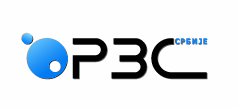 Statistical Office of the Republic of SerbiaPress ReleaseBelgrade, Milana Rakica 5Phone+381 11 2412-922www.stat.gov.rsstat@stat.gov.rsJune15, 2022EXTERNAL TRADE, final data, 2021The overall external trade in the Republic of Serbia for the period January- December2021 amounted to:      - USD 59364.8 million - which was an increase of 29.8% compared to the same period 2020;      - EUR 50225.9million - which an increase of 25.5% compared to the same period 2020.The value of exports amounted to USD 25566.2 million, which was 31.1% increase when compared to the same period last year, while the value of imports amounted to USD33798.6million, which was28.8% increase relative to the same period last year.Expressed in Euros, the value of exports amounted to EUR 21623.2 million, which was 26.8% increase, compared to the same period last year. The value of imports amounted to EUR 28602.7 million, which was24.6% increase when compared to the same period last year.The deficit amounted to USD8232.5 million, which was increase 22.3%in relation to the same period last year. The deficit expressed in Euros amounted to 6979.6 million, which was an increase of 18.2% compared to the same period last year.The export - import ratioequalled75.6% and was higher if compared to the same period last year when it was74.3%.Observed by regions, the largest share in export of Serbia was noted in Region Vojvodina (34.8%), followed by Beogradski region (23.8%),Region Šumadije i ZapadneSrbije (21.8%), Region Južne i IstočneSrbije (19.5%),  and approximately 0.1% of total exports is not classified by territories.The greatest share in import of Serbia was noted in Beogradski region (45.7%), followed by Region Vojvodine(30.1%), Region Šumadije i ZapadneSrbije(13.8%), Region Južne i IstočneSrbije(9.6%), and approximately 0.7% of total imports is not classified by territories. Data on Kosovo and Metohija are not available.Export and import by regions is presented according to the headquarters of goods owners at the moment of customs declaration delivery. It means that owners of goods, according to customs law, may be producers, users, exporters or importers of goods. This fact is to be noted while observing the data by regions. For example, imports of oil and gas mostly refer to the region of Vojvodina and Belgrade and the mentioned are the energy commodities for the whole territory of Serbia.Regarding the structure of exports according to products’ destination (the principle of prevalence), the most notable were: reproduction products 61.8% (USD 15798.5 million), then consumer goods 27.7% (USD 7077.4 million) and equipment 10.5% (USD 2689.1 million). Unclassified goods according to destination amounted to 0.0% (USD 1.2 million).Regarding the structure ofimportsaccording to products’ destination, the most notable were: reproduction products 55.2% (USD 18645.2 million), then consumer goods 19.7% (USD 6662.3 million) and equipment 14.1% (USD 4750.0 million). Unclassified goods according to destination amounted to 11.1% (USD3741.3 million).The external trade in the reference period noted the highest level with the counties with which we have signed agreements on free trade. European Union member countries account for 60.3% of total external trade.The major foreign trade partners were, separately, as follows:Our second major partner refers to the CEFTA countries, since our gained surplus in external trade amounted to USD 2542.3 million, resulting mainly from the exports of oil and oil derivatives, cereals and produces thereof, iron and steel, electrical machines and apparatus and beverages. Our exports in the referent period amounted to USD 4030.4 million, while the imports were USD 1488.1million. The export– import ratio equalled270.8 %. Expressed in EUR, exports amounted to 3411.4 and imports to 1262.4 million (surplus amounted to EUR 2149.0 million and export – import ratio equalled270.2%).Observed by countries, the largest surplus in the external trade was gained with the surrounding countries – Bosnia and Herzegovina (exports mostly related to gas oils and motor oil, and the most imported are coke and semi-coke of hard coal and cut coniferous wood), Montenegro (exports of iron ore and concentrates and retail trade medicaments and imported were electricity and smoked pork), and Republic of North Macedonia (exports of electric conductors and electricity; imported were retail trade medicaments and welded iron and steel pipes). Regarding other countries, surplus was also noted in trade with Romania, Bulgaria, United Kingdom, Slovakia, Czech Republic, Sweden, USA, Croatia. The greatest deficit marked the trade with China (due to imports of phones for network stations and laptops), followed by trade with Turkey, Germany, Russian Federation, Iraq, Italy, Belgium, Republic of Korea, Poland, Switzerland, Greece, France, Netherlands, Hungary, Spain ….According to the divisions of the Standard International Trade Classification (SITC) the first five sections in exports accounted for 30.8% of the overall exports. Imports of the first five sections accounted for 26.5% of total imports. Section of unclassified goods, now also involving customs storage goods and goods in free zone, has share of 11.3% in total imports.Starting from 1999 the Statistical Office of the Republic of Serbia has not at disposal and may not provide available certain data relative to AP Kosovo and Metohija, and therefore these data are not included in the coverage for the Republic of Serbia (total).